                                   Green Goods and Services Survey		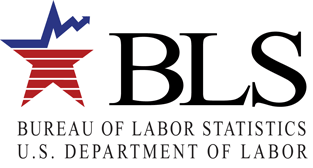 O.M.B. No. 1220−0181   Expires September 30, 2010Please return this form within 14 days.  If you need help completing this form, contact information is listed on the last page.  Thank you!   Please report for location(s) in                                             using Unemployment Insurance account number                                                  What is the address where your business establishment is physically located?  Report data for the location below. If this address is no longer correct, please provide us with an updated address in the space provided. 	 							          Enter Physical Location Address Corrections Here    	T_name							Phy_addr2	PHY_addr1 												Phy_city, Phy_state  phy_zip-phy_zip_ext				Have we identified your main business activity correctly?  We have listed below a description of your main business activity for the location in Item 1. If this description is incorrect, please call 202-691-5185 or email GGS@bls.gov. What is your business establishment’s fiscal year?  Please provide us with your fiscal year that includes April 15, 2009 for the location listed in Item 1. What is your business establishment’s employment?  Please provide us with the employment figure you reported on the State Quarterly Contributions Report for September 2009 for the location listed in Item 1. This figure is the count of all employees subject to State Unemployment Insurance taxes that worked or received pay for the pay period that included September 12th, 2009.What percent of your fleet operates using these specific fuel types or technology? In Column 1, please estimate the percent of your fleet at the location listed in Item 1 that operates using the following fuel types or technologies. Only vehicles that use the listed fuel types for 100% of their trips should be included. Please report these estimates for your fiscal year listed in Item 3. Note:  This section may best be completed by someone at your firm with access to detailed fleet information. What is your percent revenue from specific cargo types? In Column 1, please estimate the percent of your total revenue for the location listed in Item 1 that comes from transportation of specialized products for use in renewable energy projects shown in the table below. Please base your estimate on total revenues for the fiscal year listed in Item 3. The sum of Column 1 may not equal 100%.Note:  This section may best be completed by someone at your firm with access to financial data. Percent of total revenue for fiscal year listed in Item 3What is your contact information?  For the person or persons who helped complete this form. Contact 1’s name:  __________________________________________Title:___________________________________Phone number:  (_____)________ - _____________________ email:__________________________________ Business website:______________________________________________       Contact 2’s name:  ____________________________________________         Title:___________________________________Phone number:  (_____)________ - _____________________  email:________________________________Do you have any questions about completing this form? Please send an email to GGS@bls.gov, or call (202)-691-5185.Confidentiality Statement. The Bureau of Labor Statistics, its employees, agents, and partner statistical agencies, will use the information you provide for statistical purposes only and will hold the information in confidence to the full extent permitted by law. In accordance with the Confidential Information Protection and Statistical Efficiency Act of 2002 (Title 5 of Public Law 107-347) and other applicable Federal laws, your responses will not be disclosed in identifiable form without your informed consent. This report is authorized by law 29 U.S.C.2.  Paperwork Reduction Act Statement.  Your voluntary cooperation is needed to make the results of this survey comprehensive, accurate, and timely. We estimate that completing this form will take an average of 20 minutes. This estimate takes into account time for reviewing instructions, searching existing data sources, gathering and maintaining the data needed, and completing and reviewing the information.  If you have any comments regarding this survey, including suggestions for reducing the burden, send them to the Bureau of Labor Statistics, Office of Industry Employment Statistics, Paperwork Reduction Project, 2 Massachusetts Avenue, N.E., Room 4840, Washington, DC 20212.  The OMB control number for this voluntary survey is 1220-0181 and expires on September 30, 2010.  Without a currently valid number BLS would not be able to conduct this survey.NAICS code: 484110 General freight trucking, localNAICS code: 484110 General freight trucking, localNAICS code: 484110 General freight trucking, localWe have identified your main business activity as the following:We have identified your main business activity as the following:Does NOT include:Establishments primarily engaged in:Local general freight truckingThese establishments:Handle a wide variety of commodities, generally palletized and transported in a container or van trailerUsually provide trucking within a metropolitan area which may cross state lines Generally make the trips in same-dayOperating independent trucking terminals Providing general freight long-distance trucking including all North American international travel Start of Fiscal YearStart of Fiscal YearStart of Fiscal YearEnd of Fiscal YearEnd of Fiscal YearEnd of Fiscal YearMMDDYYYYMMDDYYYYEmployment for pay period that includes September 12, 2009Percent of fleet in operation for fiscal year listed in Item 3 Percent of fleet in operation for fiscal year listed in Item 3 1 Percent of fleet using this fuel type or technology2 Fuel types or technologyBiofuelsE85 fuel Hybrid technologyElectricOther (please specify):1Percent of total revenue for your fiscal year2Cargo typeTransporting wind turbine blades Transporting wind turbine towers Other (please specify):Other (please specify):